 Lampiran 1RENCANA PELAKSANAAN PEMBELAJARAN( RPP )(Siklus 1 pertemuan I)Sekolah 	: SD Inpres MalinoMata Pelajaran	: Bahasa IndonesiaKelas/Semester 	: V(Lima)/II(Dua)Alokasi Waktu	: 2 X 35 Menit Standar Kompetensi   6. 	BerbicaraMengungkapkan pikiran dan perasaan secara lisan dalam diskusi dan bermain dramaKompetensi Dasar     6.1 	Mengomentari persoalan faktual disertai alasan yang mendukung dengan memperhatikan pilihan kata dan santun berbahasa. IndikatorSiswa dapat mencermati persoalan atau masalah yang diajukanSiswa dapat menanggapi masalah yang di diajukanTujuan Pembelajaran  Siswa dapat mengomentari persoalan faktual disertai alasan yang logis.Siswa dapat Menanyakan sebab-sebab terjadinya masalah dalam kehidupan sehari-hariSiswa dapat Memberikan komentar/pendapat/saran untuk menyelesaikan masalah tersebutMateri AjarPersoalan Faktual Lingkungan SekitarModel Kooperatif Tipe Paired StorytellingMetode PembelajaranCeramah, Diskusi, Tanya Jawab dan PenugasanLangkah-langkah PembelajaranAlat/Bahan/Sumber Belajar Kurikulum Tingkat Satuan Pendidikan mata pelajaran Bahasa Indonesia kelas V  Sekolah Dasar. Bahasa Indonesia untuk SD/MI Kelas V. Pusat Perbukuan Departemen Pendidikan NasionalPenilaian Teknik                :  Tes lisan dan tertulisBentuk Istrumen :  Lembar Penilaian Produk	    Makassar   , April 2016           Guru Kelas V		       Mahasiswa	Siti Hartati S.Pd	  Andi Ratih Dian SukmawatiNIP 196310111983062001	  NIM:1247442016Mengetahui,Kepala SD Inpres MalinoSadariah, S.Pd.INIP 196209101982062001KISI-KISI INSTRUMEN PENELITIANKeterampilan Berbicaramelalui Model Pembelajaran Kooperatif Tipe Paired StorytellingPada Siswa Kelas V SD Inpres MalinoTeks Bacaan Keterampilan Berbicara Musibah BanjirTeks bacaan bagian 1Penyebab Terjadinya Banjir         Penyebab terjadinya banjir merupakan suatu peristiwa yang berasal dari curah hujan yang cukup tinggi sehingga dapat mempengaruhi terjadinya banjir, namun penyebab lainya juga dapat terjadi karena air sungai yang meluap ketika hujan yang turun cukup deras, ini di karenakan saluran air yang tidak lancar sehingga menyebabkan air sungai tidak mengalir dengan baik dan membuat air meluap. hal ini disebabkan karena kebanyakan tangan-tangan manusia yang jail yang selalu membuang sampah disungai meskipun telah di beritahukan tetapi tetap saja mereka membuang sampah-sampahnya disungai sehingga sampah-sampah menumpuk dan menyebabkan peluapan air yang berlebihan sehingga mengakibatkan banjir. Teks bacaan bagian 2Akibat Terjadinya Banjir        Dari peristiwa banjir yang terjadi banyak mengakibatkan kerusakan dan merugikan banyak orang yaitu, banjir dapat menghentikan aktivitas sehari-hari manusia, peristiwa banjir dapat menghilangkan harta benda peralatan rumah tangga, menyebabkan pemadaman listrik, mencemari lingkungan sekitar seperti luapan air banjir yang dapat membuat lingkungan menjadi kotor akibat sampah-sampah yang menumpuk atau sampah-sampah yang tergenang akibat banjir, dapat juga mengakibatkan DBD, menyebabkan erosi dan tanah longsor bahkan jiwa manusia bisapun melayang akibat banjir yang terjadi.Lampiran 2RENCANA PELAKSANAAN PEMBELAJARAN( RPP )(Siklus I pertemuan II)Sekolah 	: SD Inpres MalinoMata Pelajaran	: Bahasa IndonesiaKelas/Semester 	: V(Lima)/II(Dua)Alokasi Waktu	: 2 X 35 Menit Standar Kompetensi   6. 	BerbicaraMengungkapkan pikiran dan perasaan secara lisan dalam diskusi dan bermain dramaKompetensi Dasar     6.1 	Mengomentari persoalan faktual disertai alasan yang mendukung dengan memperhatikan pilihan kata dan santun berbahasa. IndikatorSiswa dapat mencermati persoalan atau masalah yang diajukanSiswa dapat menanggapi masalah yang di diajukanTujuan Pembelajaran  Siswa dapat mengomentari persoalan faktual disertai alasan yang logis.Siswa dapat Menanyakan sebab-sebab terjadinya masalah dalam kehidupan sehari-hariSiswa dapat Memberikan komentar/pendapat/saran untuk menyelesaikan masalah tersebutMateri AjarPersoalan Faktual Lingkungan SekitarModel Kooperatif Tipe Paired StorytellingMetode PembelajaranCeramah, Diskusi, Tanya Jawab dan PenugasanLangkah-langkah PembelajaranAlat/Bahan/Sumber Belajar Kurikulum Tingkat Satuan Pendidikan mata pelajaran Bahasa Indonesia kelas V  Sekolah Dasar. Bahasa Indonesia untuk SD/MI Kelas V. Pusat Perbukuan Departemen Pendidikan NasionalPenilaian Teknik                :  Tes lisan dan tertulisBentuk Istrumen :  Lembar Penilaian Produk	     Makassar   ,  April 2016           Guru Kelas V		       Mahasiswa,	Siti Hartati S.Pd	  Andi Ratih Dian SukmawatiNIP 196310111983062001	  	 NIM:1247442016Mengetahui,Kepala SD Inpres MalinoSadariah, S.Pd.INIP 196209101982062001Teks Bacaan Keterampilan Berbicara Musibah BanjirTeks bacaan bagian 1Penyebab Terjadinya Tanah Longsor         Penyebab terjadinya tanah longsor biasanya terjadi di puncak perbukitan atau gunung. Tanah longsor dapat disebabkan oleh faktor alam dan faktor manusia sendiri faktor alam yang terjadi seperti tanah yang tidak sanggup menahan terjangan air hujan apabila iklim pada daerah tersebut mempunyai curah hujan yang tinggi, tanah yang kritis, kondisi biologi seperti: kemiringan lapisan, batuan lapuk, gempa bumi dan masih banyak lagi sedangkan dari faktor manusia sendiri seperti budidaya kolam ikan yang berada diatas lereng, penggundulan hutan, penimbuhan tanah urukan yang berada di daerah sekitar lereng. Bencana tanah longsor dapat dihindari apabila kita menjauhi faktor-faktor penyebab yang biasa dilakukan oleh manusia dan pencegahan yang dilakukan dari faktor alam itu sendiri.Teks bacaan bagian 2Akibat Terjadinya Tanah Longsor        Akibat pergerakan tanah dan batuan yang tidak lagi mampu menahan beban membuat kerusakan-kerusakan seperti beberapa rumah-rumah dan jalan tertimpa tanah dalam jumlah yang banyak, pohon yang tumbang dijalan-jalan sehingga menghalangi kendaraan dan aktifitas manusia yang lainya, pemukiman manusia yang terkena bencana longsor harus mencari pengunsian yang layak sampai membutuhkan waktu yang lama untuk kembali membangun rumah, buruknya sanitasi lingkungan seperti saluran air bersih terputus, rusaknya sumber mata pencaharian warga yang bertempat tinggal di bagian lereng gunung bekerja sebagai petani, peternak, perkebunan dan perhutanan.Lampiran 3LEMBAR KERJA SISWA(LKS)Mata Pelajaran            :Kelas/Semester            : V / IIHari/Tanggal               :Nama Siswa                 :Alokasi Waktu            :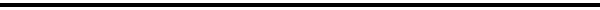 Berikanlah komentarmu terhadap persoalan yang ada pada teks bacaan tersebut !Tuliskan beberapa frasa/kata kunci dari komentar kamu !1.   …………………………..2.   .………………………….3.   …………………………..4.   …………………………..5.   …………………………..Lampiran 4LEMBAR KERJA SISWA(LKS)Mata Pelajaran            :Kelas/Semester            : V / IIHari/Tanggal               :Nama Siswa                 :Alokasi Waktu            :Berikanlah komentarmu terhadap persoalan yang ada pada teks bacaanTuliskan beberapa frasa/kata kunci dari komentarmu1.   …………………………..2.   .………………………….3.   …………………………..4.   …………………………..5.   …………………………..6.   …………………………..7.   …………………………..Lampiran 5TES AKHIR SIKLUS IMata Pelajaran            :Kelas/Semester            : V / IIHari/Tanggal               :Nama Siswa                 :Alokasi Waktu            :Berikanlah pendapat atau komentarmu terhaap persoalan yang ada pada gambar di bawah ini kemudian tuliskan beberapa kata/frasa kunci yang ada di komentar/saran kamu!Bagian 1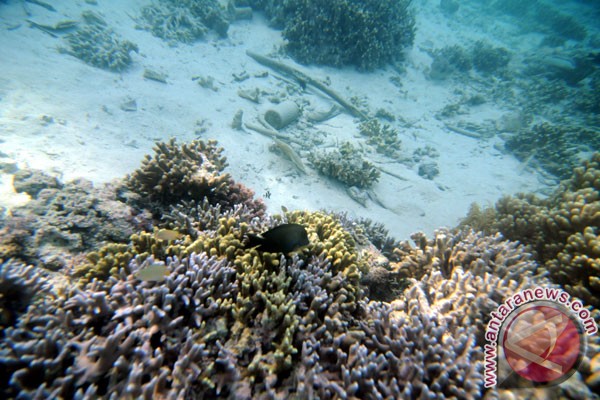 Tuliskan beberapa frasa/kata kunci dari komentar kamu !1.   …………………………..2.   .………………………….3.   …………………………..4.   …………………………..5.   …………………………..6.   …………………………..7.   …………………………..Bagian 2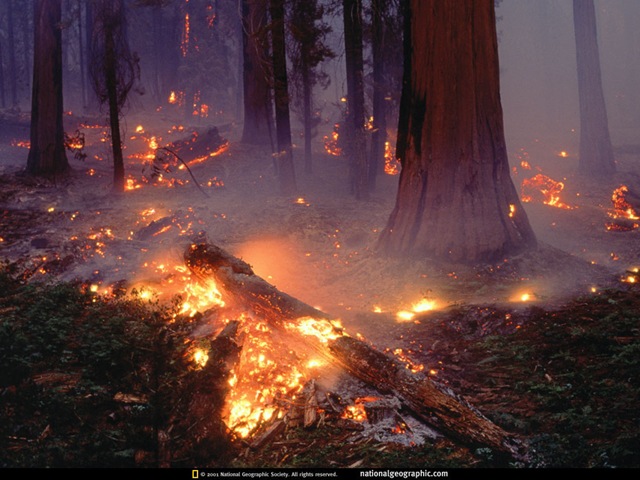 Tuliskan beberapa frasa/kata kunci dari komentar kamu !1.   …………………………..2.   .………………………….3.   …………………………..4.   …………………………..5.   …………………………..6.   …………………………..7.   …………………………..Lampiran 6LEMBAR OBSERVASI GURU MELALUIPENERAPAN MODEL PEMBELAJARAN KOOPERATIF TIPE PAIRED STORYTELLING SIKLUS I PERTEMUAN IPetunjuk:Amatilah pelaksanaan kegiatan belajar mengajar yang dilakukan guru dengan memberi tanda ceklis (√) pada kolom yang tersedia sesuai dengan  pengamatan  anda  pada saat guru mengajar.    ObserverAndi Ratih dian SukmawatiNIM: 1247442016Lampiran 7  FORMAT OBSERVASI SISWA MELALUI  PENERAPAN MODEL PEMBELAJARAN KOOPERATIF TIPE PAIRED STORYTELLINGSIKLUS I PERTEMUAN IPetunjuk:Amatilah pelaksanaan kegiatan belajar mengajar yang dilakukan siswa dengan memberi tanda ceklis (√) pada kolom yang tersedia sesuai dengan  pengamatan  anda  pada saat guru mengajar.                                                                                          Observer                                                                                         Andi Ratih Dian Sukmawati                                                                                         NIM : 124442016Lampiran 8REKAPITULASI HASIL OBSERVASI SISWASIKLUS 1 PERTEMUAN 1Lampiran 9LEMBAR OBSERVASI GURU MELALUIPENERAPAN MODEL PEMBELAJARAN KOOPERATIF TIPE PAIRED STORYTELLING SIKLUS I PERTEMUAN II Petunjuk:Amatilah pelaksanaan kegiatan belajar mengajar yang dilakukan guru dengan memberi tanda ceklis (√) pada kolom yang tersedia sesuai dengan  pengamatan  anda  pada saat guru mengajar.    ObserverAndi Ratih dian SukmawatiNIM: 1247442016Lampiran 10  FORMAT OBSERVASI SISWA MELALUI PENERAPAN MODEL PEMBELAJARAN KOOPERATIF TIPE PAIRED STORYTELLINGSIKLUS I PERTEMUAN II                                                                                         Observer                                                                                         Andi Ratih Dian Sukmawati                                                                                         NIM : 124442016Lampiran 11REKAPITULASI HASIL OBSERVASI SISWASIKLUS 1 PERTEMUAN I1Lampiran 12LEMBAR OBSERVASI GURU MELALUIPENERAPAN MODEL PEMBELAJARAN KOOPERATIF TIPE PAIRED STORYTELLING SIKLUS II PERTEMUAN I Petunjuk:Amatilah pelaksanaan kegiatan belajar mengajar yang dilakukan guru dengan memberi tanda ceklis (√) pada kolom yang tersedia sesuai dengan  pengamatan  anda  pada saat guru mengajar.    ObserverAndi Ratih dian SukmawatiNIM: 1247442016Lampiran 13  FORMAT OBSERVASI SISWA MELALUI PENERAPAN MODEL PEMBELAJARAN KOOPERATIF TIPE PAIRED STORYTELLINGSIKLUS II PERTEMUAN I                                                                                          Observer                                                                                         Andi Ratih Dian Sukmawati                                                                                         NIM : 124442016Lampiran 14REKAPITULASI HASIL OBSERVASI SISWASIKLUS I1 PERTEMUAN ILampiran 15LEMBAR OBSERVASI GURU MELALUIPENERAPAN MODEL PEMBELAJARAN KOOPERATIF TIPE PAIRED STORYTELLING SIKLUS II PERTEMUAN II Petunjuk:Amatilah pelaksanaan kegiatan belajar mengajar yang dilakukan guru dengan memberi tanda ceklis (√) pada kolom yang tersedia sesuai dengan  pengamatan  anda  pada saat guru mengajar.    ObserverAndi Ratih dian SukmawatiNIM: 1247442016Lampiran 16  FORMAT OBSERVASI SISWA MELALUI PENERAPAN MODEL PEMBELAJARAN KOOPERATIF TIPE PAIRED STORYTELLINGSIKLUS II PERTEMUAN II                                                                                        Observer                                                                                         Andi Ratih Dian Sukmawati                                                                                         NIM : 124442016Lampiran 17REKAPITULASI HASIL OBSERVASI SISWASIKLUS I1 PERTEMUAN IILampiran  18PEDOMAN PENSKORAN TES AKHIR SIKLUS I Jumlah Skor yang dicapai                          Nilai akhir   = 					   x 100%  Jumlah skor maksimalKegiatanDeskripsi KegiatanAlokasi WaktuPendahuluanMengajak semua siswa berdoa sesuai dengan agama dan kepercayaannya masing-masing. Mengecek kehadiran siswaApersepsiMenyampaikan tujuan pembelajaran10 MenitIntiGuru menjelaskan materi tentang mengomentari persoalan faktual disertai alasan yang mendukung dengan memperhatikan piiihan kata dan santun berbahasa.Guru melibatkan peserta didik mencari informasi yang luas dan dalam tentang topik/tema materi yang akan dipelajari dan belajar dari aneka sumber.Siswa dibagi menjadi kelompok-kelompok secara berpasangan.Guru membagikan teks bacaan kepada setiap kelompok pasangan dan membagi bacaan menjadi dua bagian, bagian pertama diberikan kepada siswa pertama dan bagian kedua diberikan kepada siswa yang kedua.Guru membagikan LKSSetiap kelompok membaca bagian bacaan mereka masing-masing sambil mencatat beberapa daftar kata atau frasa kunci dari bacaan yang ada dalam bahan bacaan masing-masing.  Setelah selesai membaca siswa saling menukar daftar kata atau frasa kunci dengan pasangan kelompoknya.Masing-masing siswa akan berusaha mengarang berdasarkan kata-kata atau frasa kunci dari pasangan kelompoknya. Guru akan menunjuk siswa secara berpasangan untuk maju kedepan kelas memaparkan hasil pekerjaan mereka mereka.Siswa yang lainya memperhatikan temanya yang sedang tampil di depan kelas. 50 MenitPenutupBersama-sama menyimpulkan pelajaranRefleksiGuru memberikan pesan-pesan moralGuru menutup pelajaran dan meminta salah seorang siswa untuk memimpin doa.10 MenitNo.VariabelIndikatorSumber dataAlat/Instrument1Keterampilanguru dalampembelajaranBahasaIndonesiadengan modelpembelajaran kooperatif tipe Paired StorytellingMempersiapkan peserta didik untuk mengikuti pembelajaran (ket. mengelola kelas)Membuka pelajaran dengan apersepsi (ket. membuka pelajaran)Menyampaikan tujuan pembelajaran (ket. membuka pelajaran)Memberikan materi (ket. menjelaskan dan ket.bertanya)menerapkan model pembelajaran kooperatif tipe Paired Storytelling (ket.mengajar kelompok kecil dan perseorangan)Memberikan motivasi siswa untuk berpendapat (ket. memberikan penguatan)Membimbing siswa dalam menanggapi diskusi kelas (ket. membimbing diskusi)Memberikan penguatan kepada hasil pekerjaan siswa (ket. Memberikan penguatan)Menyimpulkan dan menutup pelajaran (ket. menutup pelajaran)GuruDokumentasi Lembar observasi2Aktivitas siswa dalampembelajaranBahasaIndonesiadengan modelpembelajaran kooperatif tipe Paired StorytellingMempersiapkan diri sebelum menerima pembelajaran (emotional activities)Mendengarkan penjelasan yang diberikan guru (listening sctivities)Bertanya dan menjawab pertanyaan dalam pembelajaran (oral activities)mencatat hal penting dalam pembelajaran (writing activities)Berdiskusi dengan teman secara berpasangan untuk memecahkan masalah dalam diskusi (oral activities, motor activities, dan mental activities)Mempresentasikan hasil diskusi didepan seluruh teman (oral activities dan mental activities)Mendengarkan dan menanggapi hasil presentasi pekerjaan kelompok lain (listening activities dan oral activities)Siswa Dokumentasi Lembar observasi3Keterampilanberbicara siswa dalampembelajaranBahasaIndonesiamelalui modelpembelajaran kooperatif tipe Paired StorytellingIntonasi  StrukturKetepatan isi materi yang dibicarakanPenggunaan kosakataKelancaran saat berbicara1. Siswa2. Foto saatpembelajaranlembarpengamatanunjuk kerjaKegiatanDeskripsi KegiatanAlokasi WaktuPendahuluanMengajak semua siswa berdoa sesuai dengan agama dan kepercayaannya masing-masing. Mengecek kehadiran siswaApersepsiMenyampaikan tujuan pembelajaran10 MenitIntiGuru menjelaskan materi tentang mengomentari persoalan faktual disertai alasan yang mendukung dengan memperhatikan piiihan kata dan santun berbahasa.melibatkan peserta didik mencari informasi yang luas dan dalam tentang topik/tema materi yang akan dipelajari dan belajar dari aneka sumber.Siswa dibagi menjadi kelompok-kelompok secara berpasanganGuru membagikan teks bacaan kepada setiap kelompok pasangan dan membagi bacaan menjadi dua bagian, bagian pertama diberikan kepada siswa `pertama dan bagian kedua diberikan kepada siswa yang kedua.Guru membagikan LKSSetiap kelompok membaca bagian bacaan mereka masing-masing sambil mencatat beberapa daftar kata atau frasa kunci dari bacaan yang ada dalam bahan bacaan masing-masing.  Setelah selesai membaca siswa saling menukar daftar kata atau frasa kunci dengan pasangan kelompoknya.Masing-masing siswa akan berusaha mengarang berdasarkan kata-kata atau frasa kunci dari pasangan kelompoknya. Guru akan menunjuk siswa untuk maju kedepan kelas untuk memaparkan hasil pekerjaan mereka.Siswa yang lainya memperhatikan temanya yang sedang tampil di depan kelas. 50 MenitPenutupBersama-sama menyimpulkan pelajaranRefleksiGuru memberikan pesan-pesan moralGuru menutup pelajaran dan meminta salah seorang siswa untuk memimpin doa.10 MenitNOIndikator/Aspek yang diamatiTercapaiTercapaiKeteranganNOIndikator/Aspek yang diamatiYaTidakKeterangan1.Guru membagi bahan topik menjadi dua bagian√-2.Guru menjelaskan mengenai topik yang akan dibahas kepada siswa√-3.Guru menjelaskan kepada siswa tidak perlu memberikan prediksi yang benar-benar tepat. Yang lebih penting kesiapannya dalam pembelajaran. √Guru tidak menjelaskan kepada siswa bahwa tidak perlu memberikan prediksi yang benar-benar tepat. Yang lebih penting kesiapannya dalam pembelajaran. 4.Guru membagi siswa kedalam kelompok berpasangan√-5.Guru membagikan subtopik kepada kedua siswa √-6.Guru menyampaikan kepada siswa untuk membaca bagian masing-masing√-7.Guru menyampaikan kepada siswa untuk mencatat kata/frasa kunci pada bacaan mereka masing-masing√-8.Guru menyampaiakan kepada siswa saling menukar daftar kata/frasa oleh pasangan masing-masing√-9.Guru menyampaiakn kepada siswa agar berusaha mengarang bagian daftar kata pasangannya menjadi sebuah bacaan√-10.Guru menginstrusikan kepada siswa bersama-sama saling mengerjakan daftar kata yang telah ditukar√Guru tidak menginstrusikan kepada siswa bersama-sama saling mengerjakan daftar kata yang telah ditukar.11Guru meminta kepada siswa membacakan hasil karangan secara berpasangan di depan kelas√-12.Guru membagikan bagian cerita yang belum terbaca√Guru tidak membagikan bagian cerita yang belum terbaca13.Kegiatan diakhiri dengan diskusi secara bersama-sama.√Guru tidak melaksanakan kegiatan yang diakhiri dengan diskusi secara bersama-sama.Jumlah skor perolehanJumlah skor perolehan94Indikator Keberhasilan (Presentase %)Indikator Keberhasilan (Presentase %)69, 23 %30,76 %KategoriKategoriCukupCukupCukupNONama SiswaIndikator/Aspek yang diamatiIndikator/Aspek yang diamatiIndikator/Aspek yang diamatiIndikator/Aspek yang diamatiIndikator/Aspek yang diamatiIndikator/Aspek yang diamatiIndikator/Aspek yang diamatiIndikator/Aspek yang diamatiIndikator/Aspek yang diamatiIndikator/Aspek yang diamatiIndikator/Aspek yang diamatiIndikator/Aspek yang diamatiIndikator/Aspek yang diamatiNONama Siswa123456789101112131A F A√√√√√√√√√√√2ANF√√√√√√√√√√3A H√√√√√√√√√4D B R√√√√√√√√√5E G√√√√√√√√6E N A √√√√√√√√√√√7F A√√√√√√√8IN√√√√√√√√9IN A S√√√√√√√10K V W√√√√√√√√√√11K P√√√√√√√√√√√12L K L√√√√√√√√√13M R A√√√√√√√√√14M J√√√√√√√√√√√15M. F K√√√√√√√√√√√√√16M. A A√√√√√√√√17M. T A√√√√√√√√18M. I A√√√√√√√√√√19M. RNI√√√√√√√√20P R√√√√√√√√√21PM S√√√√√√√√√√√22R R S√√√√√√√√√√23R M T√√√√√√√√24R R. R.√√√√√√√√√22S. N F√√√√√√√√√25S. N F√√√√√√√√√26S F√√√√√√√√√√NOIndikator/Aspek yang diamatiJumlah MuridPersentasiKategori1.Memperhatikan penjelasan guru guru ketika guru membagi bahan topik menjadi dua bagian1661.53 %Kurang(K)2.Memperhatikan guru saat  menjelaskan topik yang akan dibahas kepada siswa2076,92 %Cukup(C)3.Memeperhatikan guru ketika  menjelaskan kepada siswa tidak perlu memberikan prediksi yang benar-benar tepat. Yang lebih penting kesiapannya dalam pembelajaran. 2238,46 %Kurang(K)4.Mendengarkan arahan guru untuk berkelompok secara berpasangan2180,76 %Baik(B)5.Mendengarkan penjelasan guru pada saat dibagikan subtopik kepada kedua siswa 1869,23 %Cukup(C)6.Memperhatikan pada saat guru menyampaikan kepada siswa untuk membaca bagian masing-masing1453,84 %Kurang(K)7.Siswa mendengarkan arahan guru untuk mencatat kata/frasa kunci pada bacaan mereka masing-masing2284,61%Baik(B)8.Siswa mendengarkan arahan guru untuk saling menukar daftar kata/frasa oleh pasangan masing-masing2076,92 %Cukup(C)9.Siswa mendengarkan arahan guru agar berusaha mengarang bagian daftar kata pasangannya menjadi sebuah bacaan1661,53 %Kurang(K)10.Memperhatikan guru menginstrusikan kepada siswa bersama-sama saling mengerjakan daftar kata yang telah ditukar2284,61 %Baik(B)11Siswa mendengarkan arahan guru untuk membacakan hasil karangan secara berpasangan di depan kelas2388,46 %Baik(B)12.Siswa mendengarkan arahan guru untuk menerima bagian cerita yang belum terbaca dari guru1865,38 %Cukup(C)13.Siswa berdiskusi secara bersama-sama.1453,84 %Kurang(K)Persentase pencapaian  (%)Persentase pencapaian  (%)68,3068,3068,30KategoriKategoriCukupCukupCukupNOIndikator/Aspek yang diamatiTercapaiTercapaiKeteranganNOIndikator/Aspek yang diamatiYaTidakKeterangan1.Guru membagi bahan topik menjadi dua bagian√-2.Guru menjelaskan mengenai topik yang akan dibahas kepada siswa√-3.Guru menjelaskan kepada siswa tidak perlu memberikan prediksi yang benar-benar tepat. Yang lebih penting kesiapannya dalam pembelajaran. √Guru tidak menjelaskan kepada siswa tidak perlu memberikan prediksi yang benar-benar tepat. Yang lebih penting kesiapannya dalam pembelajaran.4.Guru membagi siswa kedalam kelompok berpasangan√-5.Guru membagikan subtopik kepada kedua siswa √-6.Guru menyampaikan kepada siswa untuk membaca bagian masing-masing√-7.Guru menyampaikan kepada siswa untuk mencatat kata/frasa kunci pada bacaan mereka masing-masing√-8.Guru menyampaiakan kepada siswa saling menukar daftar kata/frasa oleh pasangan masing-masing√-9.Guru menyampaiakn kepada siswa agar berusaha mengarang bagian daftar kata pasangannya menjadi sebuah bacaan√-10.Guru menginstrusikan kepada siswa bersama-sama saling mengerjakan daftar kata yang telah ditukar√Guru tidak menginstrusikan kepada siswa bersama-sama saling mengerjakan daftar kata yang telah ditukar11Guru meminta kepada siswa membacakan hasil karangan secara berpasangan di depan kelas√-12.Guru membagikan bagian cerita yang belum terbaca√Guru tidak membagikan bagian cerita yang belum terbaca13.Kegiatan diakhiri dengan diskusi secara bersama-sama.√-Jumlah skor perolehanJumlah skor perolehan103Indikator Keberhasilan (Presentase %)Indikator Keberhasilan (Presentase %)76,92 % 23,07 %KategoriKategoriCukupCukupCukupNONama SiswaIndikator/Aspek yang diamatiIndikator/Aspek yang diamatiIndikator/Aspek yang diamatiIndikator/Aspek yang diamatiIndikator/Aspek yang diamatiIndikator/Aspek yang diamatiIndikator/Aspek yang diamatiIndikator/Aspek yang diamatiIndikator/Aspek yang diamatiIndikator/Aspek yang diamatiIndikator/Aspek yang diamatiIndikator/Aspek yang diamatiIndikator/Aspek yang diamatiNONama Siswa123456789101112131A F A√√√√√√√√√√√2ANF√√√√√√√√√√√3A H√√√√√√√√√√4D B R√√√√√√√√√√√5E G√√√√√√√√√6E N A √√√√√√√√√√√7F A√√√√√√√√8IN√√√√√√√√√√9IN A S√√√√√√√√10K V W√√√√√√√√√√√11K P√√√√√√√√√√√12L K L√√√√√√√√√13M R A√√√√√√√√√14M J√√√√√√√√√√√15M. F K√√√√√√√√√√√√√16M. A A√√√√√√√√√17M. T A√√√√√√√√√18M. I A√√√√√√√√√√19M. RNI√√√√√√√√20P R√√√√√√√√√√√21PM S√√√√√√√√√√√√22R R S√√√√√√√√√√√23R M T√√√√√√√√√24R R. R.√√√√√√√√√√√22S. N F√√√√√√√√√√25S. N F√√√√√√√√√√26S F√√√√√√√√√√√NOIndikator/Aspek yang diamatiJumlah MuridPersentasiKategori1.Memperhatikan penjelasan guru guru ketika guru membagi bahan topik menjadi dua bagian1869,23 %Cukup (C)2.Memperhatikan guru saat  menjelaskan topik yang akan dibahas kepada siswa2076,92 %Cukup(C)3.Memeperhatikan guru ketika  menjelaskan kepada siswa tidak perlu memberikan prediksi yang benar-benar tepat. Yang lebih penting kesiapannya dalam pembelajaran. 2388,46 %Baik(B)4.Mendengarkan arahan guru untuk berkelompok secara berpasangan2380,76 %Baik(B)5.Mendengarkan penjelasan guru pada saat dibagikan subtopik kepada kedua siswa 1973,07 %Cukup(C)6.Memperhatikan pada saat guru menyampaikan kepada siswa untuk membaca bagian masing-masing2180,76 %Baik(B)7.Siswa mendengarkan arahan guru untuk mencatat kata/frasa kunci pada bacaan mereka masing-masing2284,61%Baik(B)8.Siswa mendengarkan arahan guru untuk saling menukar daftar kata/frasa oleh pasangan masing-masing2492,30 %Baik(B)9.Siswa mendengarkan arahan guru agar berusaha mengarang bagian daftar kata pasangannya menjadi sebuah bacaan1661,53 %Kurang(K)10.Memperhatikan guru menginstrusikan kepada siswa bersama-sama saling mengerjakan daftar kata yang telah ditukar2284,61 %Baik(B)11Siswa mendengarkan arahan guru untuk membacakan hasil karangan secara berpasangan di depan kelas2388,46 %Baik(B)12.Siswa mendengarkan arahan guru untuk menerima bagian cerita yang belum terbaca dari guru2388,46 %Cukup(C)13.Siswa berdiskusi secara bersama-sama.1453,84 %Kurang(K)Persentase pencapaian  (%)Persentase pencapaian  (%)70,7670,7670,76KategoriKategoriCukupCukupCukupNOIndikator/Aspek yang diamatiTercapaiTercapaiKeteranganNOIndikator/Aspek yang diamatiYaTidakKeterangan1.Guru membagi bahan topik menjadi dua bagian√-2.Guru menjelaskan mengenai topik yang akan dibahas kepada siswa√-3.Guru menjelaskan kepada siswa tidak perlu memberikan prediksi yang benar-benar tepat. Yang lebih penting kesiapannya dalam pembelajaran. √-4.Guru membagi siswa kedalam kelompok berpasangan√-5.Guru membagikan subtopik kepada kedua siswa √-6.Guru menyampaikan kepada siswa untuk membaca bagian masing-masing√-7.Guru menyampaikan kepada siswa untuk mencatat kata/frasa kunci pada bacaan mereka masing-masing√-8.Guru menyampaiakan kepada siswa saling menukar daftar kata/frasa oleh pasangan masing-masing√-9.Guru menyampaiakn kepada siswa agar berusaha mengarang bagian daftar kata pasangannya menjadi sebuah bacaan√-10.Guru menginstrusikan kepada siswa bersama-sama saling mengerjakan daftar kata yang telah ditukar√-11Guru meminta kepada siswa membacakan hasil karangan secara berpasangan di depan kelas√-12.Guru membagikan bagian cerita yang belum terbaca√Guru tidak membagikan bagian cerita yang belum terbaca13.Kegiatan diakhiri dengan diskusi secara bersama-sama.√Guru tidak melaksanakan kegiatan yang diakhiri dengan diskusi secara bersama-sama.Jumlah skor perolehanJumlah skor perolehan112Indikator Keberhasilan (Presentase %)Indikator Keberhasilan (Presentase %)84,61% 15, 38%KategoriKategoriBaikBaikBaikNONama SiswaIndikator/Aspek yang diamatiIndikator/Aspek yang diamatiIndikator/Aspek yang diamatiIndikator/Aspek yang diamatiIndikator/Aspek yang diamatiIndikator/Aspek yang diamatiIndikator/Aspek yang diamatiIndikator/Aspek yang diamatiIndikator/Aspek yang diamatiIndikator/Aspek yang diamatiIndikator/Aspek yang diamatiIndikator/Aspek yang diamatiIndikator/Aspek yang diamatiNONama Siswa123456789101112131A F A√√√√√√√√√√√√2ANF√√√√√√√√√√√3A H√√√√√√√√4D B R√√√√√√√√√5E G√√√√√√√√√6E N A √√√√√√√√√√√7F A√√√√√√√√8IN√√√√√√√√√√√9IN A S√√√√√√√√√10K V W√√√√√√√√√√11K P√√√√√√√√√√√12L K L√√√√√√√√√√13M R A√√√√√√√√√√14M J√√√√√√√√√√√15M. F K√√√√√√√√√√√16M. A A√√√√√√√√√√17M. T A√√√√√√√√√√18M. I A√√√√√√√√√√√√19M. RNI√√√√√√√√√20P R√√√√√√√√√√21PM S√√√√√√√√√√√22R R S√√√√√√√√√√√23R M T√√√√√√√√√√24R R. R.√√√√√√√√√√√22S. N F√√√√√√√√√25S. N F√√√√√√√√√√√26S F√√√√√√√√√√√NOIndikator/Aspek yang diamatiJumlah MuridPersentasiKategori1.Memperhatikan penjelasan guru guru ketika guru membagi bahan topik menjadi dua bagian2596,15 %Baik (B)2.Memperhatikan guru saat  menjelaskan topik yang akan dibahas kepada siswa2180,76 %Baik(B)3.Memeperhatikan guru ketika  menjelaskan kepada siswa tidak perlu memberikan prediksi yang benar-benar tepat. Yang lebih penting kesiapannya dalam pembelajaran. 2492,30 %Baik(B)4.Mendengarkan arahan guru untuk berkelompok secara berpasangan2180,76 %Baik(B)5.Mendengarkan penjelasan guru pada saat dibagikan subtopik kepada kedua siswa 2492,30 %Baik(B)6.Memperhatikan pada saat guru menyampaikan kepada siswa untuk membaca bagian masing-masing2180,76 %Baik(B)7.Siswa mendengarkan arahan guru untuk mencatat kata/frasa kunci pada bacaan mereka masing-masing2284,61%Baik(B)8.Siswa mendengarkan arahan guru untuk saling menukar daftar kata/frasa oleh pasangan masing-masing2492,30 %Baik(B)9.Siswa mendengarkan arahan guru agar berusaha mengarang bagian daftar kata pasangannya menjadi sebuah bacaan1661,53 %Kurang(K)10.Memperhatikan guru menginstrusikan kepada siswa bersama-sama saling mengerjakan daftar kata yang telah ditukar2284,61 %Baik(B)11Siswa mendengarkan arahan guru untuk membacakan hasil karangan secara berpasangan di depan kelas2388,46 %Baik(B)12.Siswa mendengarkan arahan guru untuk menerima bagian cerita yang belum terbaca dari guru2388,46 %Baik(B)13.Siswa berdiskusi secara bersama-sama.1453,84 %Kurang(K)Persentase pencapaian  (%)Persentase pencapaian  (%)83,3883,3883,38KategoriKategoriBaikBaikBaikNOIndikator/Aspek yang diamatiTercapaiTercapaiKeteranganNOIndikator/Aspek yang diamatiYaTidakKeterangan1.Guru membagi bahan topik menjadi dua bagian√-2.Guru menjelaskan mengenai topik yang akan dibahas kepada siswa√-3.Guru menjelaskan kepada siswa tidak perlu memberikan prediksi yang benar-benar tepat. Yang lebih penting kesiapannya dalam pembelajaran. √-4.Guru membagi siswa kedalam kelompok berpasangan√-5.Guru membagikan subtopik kepada kedua siswa √-6.Guru menyampaikan kepada siswa untuk membaca bagian masing-masing√-7.Guru menyampaikan kepada siswa untuk mencatat kata/frasa kunci pada bacaan mereka masing-masing√-8.Guru menyampaiakan kepada siswa saling menukar daftar kata/frasa oleh pasangan masing-masing√-9.Guru menyampaiakn kepada siswa agar berusaha mengarang bagian daftar kata pasangannya menjadi sebuah bacaan√-10.Guru menginstrusikan kepada siswa bersama-sama saling mengerjakan daftar kata yang telah ditukar√-11Guru meminta kepada siswa membacakan hasil karangan secara berpasangan di depan kelas√-12.Guru membagikan bagian cerita yang belum terbaca√Guru tidak membagikan bagian cerita yang belum terbaca13.Kegiatan diakhiri dengan diskusi secara bersama-sama.√-Jumlah skor perolehanJumlah skor perolehan121Indikator Keberhasilan (Presentase %)Indikator Keberhasilan (Presentase %)92,30% 7,69 %KategoriKategoriBaikBaikBaikNONama SiswaIndikator/Aspek yang diamatiIndikator/Aspek yang diamatiIndikator/Aspek yang diamatiIndikator/Aspek yang diamatiIndikator/Aspek yang diamatiIndikator/Aspek yang diamatiIndikator/Aspek yang diamatiIndikator/Aspek yang diamatiIndikator/Aspek yang diamatiIndikator/Aspek yang diamatiIndikator/Aspek yang diamatiIndikator/Aspek yang diamatiIndikator/Aspek yang diamatiNONama Siswa123456789101112131A F A√√√√√√√√√√√√2ANF√√√√√√√√√√√√3A H√√√√√√√√√4D B R√√√√√√√√√√5E G√√√√√√√√√6E N A √√√√√√√√√√√√√7F A√√√√√√√√√8IN√√√√√√√√√√9IN A S√√√√√√√√√10K V W√√√√√√√√√√√√√11K P√√√√√√√√√√√12L K L√√√√√√√√√√√13M R A√√√√√√√√√√√√14M J√√√√√√√√√√√√√15M. F K√√√√√√√√√√√√16M. A A√√√√√√√√√√√√√17M. T A√√√√√√√√√√18M. I A√√√√√√√√√√√√√19M. RNI√√√√√√√√√√√20P R√√√√√√√√√√√21PM S√√√√√√√√√√√√22R R S√√√√√√√√√√√√23R M T√√√√√√√√√√√√24R R. R.√√√√√√√√√√22S. N F√√√√√√√√√√√√25S. N F√√√√√√√√√√26S F√√√√√√√√√√√√NOIndikator/Aspek yang diamatiJumlah MuridPersentasiKategori1.Memperhatikan penjelasan guru guru ketika guru membagi bahan topik menjadi dua bagian2596,15 %Baik (B)2.Memperhatikan guru saat  menjelaskan topik yang akan dibahas kepada siswa2180,76 %Baik (B)3.Memeperhatikan guru ketika  menjelaskan kepada siswa tidak perlu memberikan prediksi yang benar-benar tepat. Yang lebih penting kesiapannya dalam pembelajaran. 2492,30 %Baik(B)4.Mendengarkan arahan guru untuk berkelompok secara berpasangan2492,30 %Baik(B)5.Mendengarkan penjelasan guru pada saat dibagikan subtopik kepada kedua siswa 2492,30 %Baik(B)6.Memperhatikan pada saat guru menyampaikan kepada siswa untuk membaca bagian masing-masing2180,76 %Baik (B)7.Siswa mendengarkan arahan guru untuk mencatat kata/frasa kunci pada bacaan mereka masing-masing2596,15 %Baik(B)8.Siswa mendengarkan arahan guru untuk saling menukar daftar kata/frasa oleh pasangan masing-masing2492,30 %Baik(B)9.Siswa mendengarkan arahan guru agar berusaha mengarang bagian daftar kata pasangannya menjadi sebuah bacaan2261,53 %Kurang(K)10.Memperhatikan guru menginstrusikan kepada siswa bersama-sama saling mengerjakan daftar kata yang telah ditukar2284,61 %Baik(B)11Siswa mendengarkan arahan guru untuk membacakan hasil karangan secara berpasangan di depan kelas2388,46 %Baik(B)12.Siswa mendengarkan arahan guru untuk menerima bagian cerita yang belum terbaca dari guru2388,46 %Baik(B)13.Siswa berdiskusi secara bersama-sama.1557,69 %Kurang(K)Persentase pencapaian  (%)Persentase pencapaian  (%)85,15 %85,15 %85,15 %KategoriKategoriBaikBaikBaikNOAspek PenilaianIndikator1.Lafal5 :  Pelafalan fonem jelas, dan standar. intonasi yang tepat.1.Lafal4 :   Pelafalan fonem jelas, dan standar. intonasi kurang tepat. 1.Lafal3 :   Pelafalan fonem kurang jelas, terpengaruh dialek. dan intonasi kurang tepat.1.Lafal2 :   Pelafalan fonem kurang jelas, terpengaruh dialek, dan intonasi tidak tepat.1.Lafal1 :   Pelafalan  fonem tidak jelas, banyak   dipengaruhi dialek, dan intonasi tidak tepat.2.Kosa Kata5 :   Penggunaan kata-kata, istilah, dan ungkapan tepat, sesuai dan variatif.2.Kosa Kata4 :   Penggunaan kata, istilah dan ungkapan kurang tepat, kurang sesuai meskipun variatif.2.Kosa Kata3 :   Penggunaan kata, istilah dan ungkapan  kurang tepat dan kurang sesuai serta kurang variatif.2.Kosa Kata2 :   Penggunaan kata, istilah dan ungkapan kurang tepat, kurang sesuai dan sangat terbatas.2.Kosa Kata1 :   Penggunaan kata, istilah dan ungkapan tidak tepat, tidak sesuai, dan sangat terbatas.3.Struktur5 :   Hampir idak terjadi kesalahan struktur. 3.Struktur4 :   Sekali-kali terdapat kesalahan struktur. 3.Struktur3 :   Kesalahan  struktur terjadi berulang-ulang dan tetap.3.Struktur2 :   Kesalahan  struktur terjadi berulang-ulang dan banyak jenisnya. 3.Struktur1 :   Kesalahan struktur banyak, berulang-ulang sehingga mengganggu pemahaman.4.Materi5 :   Topik dan uraian sesuai,mendalam mudah dipahami dan unsur wacana lengkap.4.Materi4 :   Topik dan uraian sesuai, kurang mendalam, agak sulit dipahami, unsur wacana tidak lengkap.4.Materi3 :   Topik dan uraian sesuai, kurang mendalam, sulit dipahami, unsur wacana tidak lengkap.4.Materi2 :   Topik dan uraian kurang sesuai, kurang mendalam, sulit dipahami, unsur wacana tidak lengkap.4.Materi1 :   Topik dan uraian tidak sesuai, tidak mendalam, sulit dipahami, unsur wacana tidak lengkap. 5.Kelancaran5 :   Pembicaraan  lancar sejak awal sampai akhir, jeda tepat.5.Kelancaran4  :  Pembicaraan  lancar, jeda kurang tepat5.Kelancaran3 :   Pembicaraan  agak tersendat, jeda kurang tepat.5.Kelancaran2 :   Pembicaraan sering tersendat, jeda tidak tepat.5.Kelancaran1 :   Pembicaraan  tersendat-sendat, dan jeda tidak tepat.